3e Ontbijtsessie Energiebesparing bij particuliere woningen 24-01-17Verslag: Tammo ter Hark – tammo@haarlemduurzaam.nl Aangekondigd via: http://www.energieplein20.nl/events/event/view/47466972/3e-ontbijtsessie-energiebesparing-bij-particuliere-woningenAangezien ik betrokken bij initiatieven in Haarlem, leek het me interessant hier te gaan luisteren/participeren. Het bleek een interessante ochtend; deels met nieuwe inzichten, deels met bevestiging dat de materie waar we mee bezig zijn, weerbarstig is.Wellicht grotendeels bekende kennis, maar je weet nooit.Voornaamste inzichten:BoekBoek "Huiswerk" door Brand en de Vries lijkt interessant, ik ga het lezenHardenberg: praktijkverhgaal door gemeenteman.Bij gemeente Hardenberg was langs de huizen gaan met goed geïnstrueerd team het meest succesvolAanpak via sportverenigingen en wijkverenigingen niet succesvolMaatwerkadvies was goed, maar in tweede fase (andere huishoudens) kon het ook goed met eenvoudiger scan van woning.Gezamenlijke aanpak niet succesvol: mensen willen niet hun buren hierover aansprekenGemeentelijke subsidies geven de gemeente het beste beeld over wat er speelt; bij regionale of Rijkssubsidies worden de aanvragers niet gedeeld met de gemeente vanwege privacy.Blok voor blok aanpak duurt te lang.Revaplanalleen insteken op verbouwingen in gemeenten met krimp is succesvolindividuele aanpak, totaalplan, helemaal ontzorgen van eerste contact tot opleveringzeer sterke aanpak via Google en adwordsinsteek is niet duurzaamheid, maar styling en levensloopbestendigheid.vergunningverlening vaak bottleneckDuurzaam Soesterkwartierhet begon met technische insteek, werd steeds meer sociaalbewust blut-club: als acties geld gaan kosten werkt het hier niet/nauwelijkssubsidie 50% bij beter inregelen CVvia (o.a.) straatambassadeurs: 300 woningen geisoleerd.BZK, project Energie besparen doe je nubij dit project strikte scheiding tussen campagne en uitvoering. Campagne weet niet wat uitvoering doet.Subsidieaanvraag erg complexVia TV meeste bereik.Bewoners schatten kosten te hoog en opbrengsten te laag in. Ze denken wel dat ze de inschattingen goed maken.AlgemeenDe early adopters en pioniers zijn makkelijk te bereiken, de rest niet. Andere middelen nodig.Voornaamste drempels:goede aanbieders vindenheldere aanbiedingsubsidietraject duurt soms/vaak te lang, in ieder geval vaak voor verbouwers (bij mutatie/verhuizing)Verkrijgen van leads belangrijk om transitie te kunnen meten. Vertrouwen van de burger dan belangrijk.Klantreis in kaart brengen en monitoren. Klant aan de hand nemen tot uitvoering.Op websites duidelijk de doelgroepen onderscheiden.Hieronder mijn ruwe aantekeningen, ik wil nu niet de tijd nemen dit netjes uit te werken; als je er een vraag over hebt, schroom niet contact op te nemen.=========================Opening door Marcel Brosens, wie zijn hier? Totaal ongeveer 50 mensen.GemeentenBewonersinitiatievenAdvisers/installateursAdviseurs/aanjagersHerkomst: Leiden, Texel, Limburg, Apeldoorn, Nijkerk, Hardenberg, HaarlemBoek: Huiswerk door GertJan Brand en Stendert de Vries (Cooperatie VersnellingNL) Overijsselse aanpak. Komt binnenkort online op energieplein20.nl. Ik heb gedrukt exemplaar.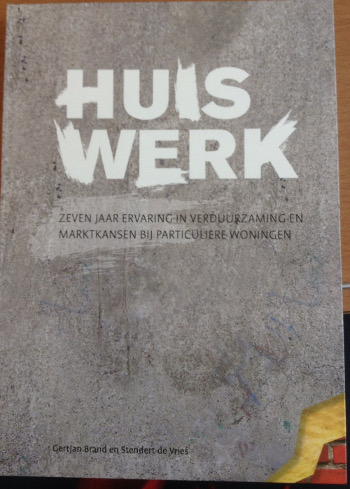 Meerdere sporen: behoefte van klant en ondernemer. Hoe kom je bij de voordeur en erachter?Wel veel bewustwording geweest, blijf informeren en communiceren. Kijk naar bereidheid tot investeren. Niet alleen technisch, maar wat betekent het economisch en sociaal. Term: propositiehuis.De markt zou het misschien wel moeten doen, maar ingrijpen overheid blijft nodig.Werk toe naar concreet aanbod en concreet actiemoment.Boek is nog niet af: volgende hoofdstukken samen schrijven.----Gemeente Hardenberg - Rob HamerAanpak bestaande koopwoningen60.000 inwoners 2 grote kernen, 30 kleinere kernenHuur 6700Koop 16000Vve 15Energieloket: bewust duurzaam thuis1.0: (2008 - 2012)DuurzaamheidsleningMaatwerkadvies (200 euro subsidie, dit werkte goed bij mensen die al gemotoveerd waren. 2/3 nam maatregelen)OntzorgenActievere houding bedrijvenLoketfunctie (fysiek)BijeenkomstenMarktenEnergie makeoverExpositie2.0Duurzaamheidlening + premie (provincie)Startadvies energiebesparing (eigen ontwikkeling, door mdw gemeente) 2/3 conversieMarkttransitie (o.a door Syntens. Bleef achter)Nieuwe inzichten (gedrag, klantreis)Blok voor blok (subsidie)Aanpak via sociale netwerken (bleek lastig). Huis aan huis bleek beter te werken. 50% doet open, 50% daarvan gaat iets doen. Aanpak via sportverenigingen, wijkverenigingne bleek te duur.Vng ondrsteuning: aanvullende regionale projecten 2.1DuurzaamheidsleningVraagbundelingOnline marketing (veel conversiestappen, veel afhaakmomenten) Verder uitwerrkenConversieKlantvolgsysteem (gaan ermee aan de slag, volgt klantreis)Datamanagement: wooninzicht (Overijssel)Innovatieve aanpakken: pmc'sHuishoudens met lage inkomens: specifieke aanpakConstateringenHoge ambitiesWeinig budget marketing en comm.Markttransitie verloopt moeizaamRol overheid blijft nodigUitvoeringskracht overheid beperktLokale samenwerking kan beterConsistente lange termijn aanpak ontbreekt, meer leren van verledenVragen vanuit de zaal aan Rob HamerHoeveel personeelsruimte? O.a. inzet Lieven Andringa.2,5 voor milieu duurzaamheid, 50% voor dit projectDuurzaamheidlening geen goede indicator, groepen willen liever zelf financierenLokale groepen veel goedkoper. Ervaring in Hardenberg moeilijk bij wijkverenigingen. Er zijn weinig buurtinitiatieven. Hadden hoge verwachtingen, maar geen draagvlak.Wat was meest succesvol? 20 euro per lead bij huis aan huis aanpak.Loket 1 was eigenlijk succesvoller: inderdaad. Later werd het steeds complexer, maar je moet meer digitaliseren. Ambitie is snellerWoningcorporaties bereikt. Buiten de scope van dit projectStimuleren per rij? Meer subsidie bij meer deelnemers? Lukte niet in Hardenberg. Buren aanspreken werkt niet.Wanneer loop je tegen de grenzen aan, wanneer ga je dwingen? Afspraken met netbeheerder over toekomst, maar nog niet nu.Aardgasloos denken: hoe betrek je bewoners? 6 april. Klimaatverbond.nlVng: gelden voor energieloketten. Gebruikt voor regionale projecten.Oproep om gemeentes slimmer te laten kijken naar contacten met burgers. Vanuit alle afdelingen/contacten. Let op de verhuismomenten.Patrick Leppers Revaplan (startup met Rabo, 1 miljoen geïnvesteerd). Commercieel bedrijf.Vernieuwbouw heeft de toekomst3 a 5 projecten per weekParticuliere woningen vrijstaand Kriskras door de regioFocus op mutatie: kluswoningen aanpakkenNetwerk via makelaars, maar dat is onvoldoendeLezen dagelijks verkoopmutaties. Grote prijsverschillen wijzen op kluswoningen. Bieden daarbij Google adwords aan. Conversie 50%. Mensen zijn vrij terughoudend met delen van gegevens over verbouwingsintenties.Formule:Styling DuurzaamheidLevenloopbestendig makenConcurrent is nieuwbouw. Wij focussen op krimpgemeentenStructuurvisie Zuid LimburgBij vergrijzing toch nog groei van aantal woningen nodig: verdunning. Maar straks grotere krimpDoelgroepen:OuderenAlleenstaandenArbeidsmigrantenBlok voor blok slopen groot sociaal probleem. Beter stap voor stap muteren. Styling: wit maken. Dus: Buitenkant isoleren. Beste marketing voor gemeenten: korte tijd tot vergunningverlening en subsidieverlening. Gemeenten wachten te lang. Burger heeft macht. Degene die de grond heeft, heeft de macht. Bij mutaties is dat de burger. Prestige is belangrijk punt: belastingvoordeel is prestigekwestie.Aannemer is oud paradigma: burger participeert veel meer. Netwerkorganisatie: informatie delen.Logistiek bij individuele huizen heel anders dan bij blok voor blok.PatrickBlok voor blok is te vaak aanbodgestuurd. Belangrijkste drempel is uitstelgedrag. We schieten met hagel.Amersfoort: thematische avonden, want dan betere segmentatie.Doelgroepen onderscheidenEarly adopters heb je wel. Maar nu verder. Online marketing te weinig aanwezig bij gemeenten. De klantreis begint op Google. Leiden: energiescan per huis (gratis) Dit wordt gemonitord. Daarna bij elkaar halen. 2e stap: samenwerking met architect, maar die wilde te veel privacy Duurzaam Soesterkwartier (Amersfoort)Jan Wink actief verenigingslid 2500 koop2500 huurVereniging uit 2010, 230 leden, 40 actief11 werkgroepenGestart met technische duurzaamheid, later meer naar sociaalZo veel als mogelijk zero budgetBewust blutclubWeerbaarheid van mensen vergroten door regie en eigenaarschap26 straatambassadeursEnergierekening vergelijken300 woningen geisloeerdBijv: mijn cv is ok! Werkgroep voor beter inregelen.Bijv. Thermometer in de wijkWarmtepompZonnebolierKierTriple glasStraatambassadeurs: goed voor isolatie, niet voor cv optimalisatie, te technischZonnepanelenEerste ronde koplopersTweede ronde volgersDerde ronde: geen reactie. Markt pakt nu op bij bijvoorbeeld zonnepanelenEffect: naoberschapActies die in één golf komen, niet te lang uitstrekken, dan loopt energie weg.Als er geen trekker is dan onderwerp laten liggenLinda Hulspas BZKProject: Energie besparen doe je nuCampagne gezien? TV (ik niet)Toolkit bekend? Bij mij nietIsolatiesubsidie: je moet 2 maatregelen uitvoeren, dan subsidie.Nieuwsbrief energiebesparing woonconsumentVragen:Meet je het effect?Is er contact met mensen die rijkssubsidie hebben aangevraagd/gekregen8/16 weken wachttijd voor subsidies, kan dat niet sneller?Welke regios krijgen hier geld uit, wat zijn de effecten?Wie moet alles gaan uitvoeren? Bouwers zijn zeldzaam geworden.pVve krijgen 75% subsidie op adviesDoorlooptijd 6-8 weken: Linda weet dit niet, ze is van de campagne, niet van de uitvoering. Kwalijke zaak volgens iemand in de zaal?Zaal: subsidievraag erg ingewikkeld, 40 kantjes, dus erg veel werk. Logisch dat het lang duurt.Concrete resultatenWeinig effect zichtbaar: doel is uitstelgedrag van bewoners doorbrekenLabel C of minderTv presteert het besteKijken naar natuurlijke momentenInvestering belangrijke barriere. Terugverdientijd minder belangrijkComfortwinst erg belangrijkKosten en besparingen slecht in te schatten. Doelgroep denkt het wel te weten. Zie ook toolkit.1760 bezoeken per dag op websiteVeel bezoek via Facebook13 februari volgende flightAnna.wijnands@milieucentraal.nlSchrijf je in voor de nieuwsbriefVeelaanvragen GelderlandZuid hollandBrabantVeel spouwmuurisolatie, vloerisolatie, dakisolatieDaarnaast glas of aanvullende maatregelenUitgebreide pakket: grootschalige renovatieGegevens van de aanvragersRijksdienst voor ondernemend Nederland. Gemeenten willen naam en toenaam van aanvragers, maar kunnen die vanwege privacy niet krijgen.Is er doorleiding naar aannemers?Hoeveel is er afgewezen? Niet bekend.Centrale vraag: hoe krijg je ze mee? Ondernemer in zaal: 60 a 70 k is erg veel. Dan kan veel goedkoper. Individuele aanpak kom je met 15 a 20 k.Reactie uit de zaal: er zijn veel mitsen, dit is te makkelijk gezegd.Hoe bereik je de individuele woningeigenaar?Bereiken via initiatieven moeilijkOnline? Facebook kan effectief zijn: je kunt goed targetten?Goed analyseren, leads vergaren en daarop acteren.Kijk naar de bewonersinvalshoek. Dat is niet per sé duurzaamheid, maar life evets, styling, empty nest, levensloopbestendigheid.Veel sites, maar erg veel "One size fits all". Begin vanuit de vraag. Spreek de bezoekers aan per vraag.Exemplaren worden digitaal beschikbaar: energieplein20.nl